Enseignante: Benssouina fatima zahra 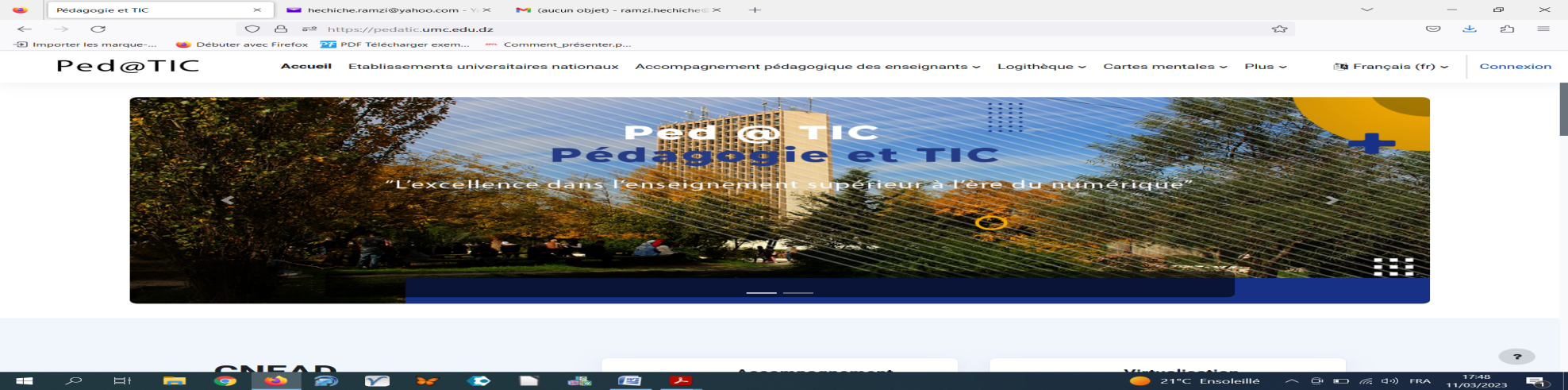 Membres ayant participé à l’élaboration de la grille d’évaluationBarème …/100 ptsGrille d’évaluationObservation générale:La date et la signature                                                  Atelier 3:  Méthodologie de conception des formations pour un enseignement hybrideGRILLE D’ÉVALUATION D’UN COURS CONSULTE EN LIGNE                                                                                                 N°Nom et prénomEtablissement123ABCDEFExcellent≥ 90 ptsTrès bien≥ 80 ptsBien≥ 65 ptsSatisfaisant≥ 50 ptsInsuffisant< 50 ptsInexistant00 ptCritères d’évaluationCritères d’évaluationCritères d’évaluationCritères d’évaluationCritères d’évaluationNotesNotesNotesNotesNotesNotesCritères d’évaluationCritères d’évaluationCritères d’évaluationCritères d’évaluationCritères d’évaluationABCDEFAspects organisationnels● Clarté de la présentation● Clarté de la présentation● Clarté de la présentationAspects organisationnels●Présentation de la carte conceptuelle●Présentation de la carte conceptuelle●Présentation de la carte conceptuelleAspects organisationnels●Description du cours●Description du cours●Description du coursAspects organisationnels●Les coordonnées du Professeur●Les coordonnées du Professeur●Les coordonnées du ProfesseurSystème d’entréeObjectifs ●Clairs●ClairsSystème d’entréeObjectifs ●Précis ●Précis Système d’entréeObjectifs ● Évaluable (Mesurable)● Évaluable (Mesurable)Système d’entréeObjectifs Ciblent●Savoir: Ensemble de connaissances à acquérir.Système d’entréeObjectifs Ciblent●Savoir faire : La mobilisation des savoirs permettant l'accomplissement d’une tâche.Système d’entréeObjectifs Assurent●La fonction d’orientation: bien présenté.Système d’entréeObjectifs ●La fonction d’apprentissage: Une présentation explicites des compétences attendues. Système d’entréeObjectifs ●Aller du général vers le particulier●Aller du général vers le particulierSystème d’entréeObjectifs ●Utilisation des verbes d’actions ( Taxonomie de Benjamin Bloom): Pour caractériser le comportement observable et mesurable)●Utilisation des verbes d’actions ( Taxonomie de Benjamin Bloom): Pour caractériser le comportement observable et mesurable)Système d’entréeObjectifs ● Utilisation des Objectifs générale et spécifique● Utilisation des Objectifs générale et spécifiqueSystème d’entréeObjectifs ●Maximiser le nombre des objectifs et minimiser les pré-requis (Principe de Polyvalence)●Maximiser le nombre des objectifs et minimiser les pré-requis (Principe de Polyvalence)Système d’entréepré-requis●Présence de pré-requis  de manière précise●Présence de pré-requis  de manière préciseSystème d’entréepré-requis●Présence de Test des pré-requis (Test d’entrée)●Présence de Test des pré-requis (Test d’entrée)Système d'apprentissage●Division du contenu du cours en différentes unité d’apprentissage●Division du contenu du cours en différentes unité d’apprentissage●Division du contenu du cours en différentes unité d’apprentissageSystème d'apprentissage●Cohérence entre les objectifs et le contenu●Cohérence entre les objectifs et le contenu●Cohérence entre les objectifs et le contenuSystème d'apprentissage●Diversité des activités d’apprentissage et leur adaptation à chaque unité d’apprentissage●Diversité des activités d’apprentissage et leur adaptation à chaque unité d’apprentissage●Diversité des activités d’apprentissage et leur adaptation à chaque unité d’apprentissageSystème d'apprentissage●Cohésion entre les activités d’apprentissage et les compétences visées●Cohésion entre les activités d’apprentissage et les compétences visées●Cohésion entre les activités d’apprentissage et les compétences viséesSystème d'apprentissage●Enrichissement du cours par différentes ressources pédagogiques : vidéos, images, pdf, tableaux, équations...●Enrichissement du cours par différentes ressources pédagogiques : vidéos, images, pdf, tableaux, équations...●Enrichissement du cours par différentes ressources pédagogiques : vidéos, images, pdf, tableaux, équations...Système de sortie● Evaluation des acquis ou Post- Tests● Evaluation des acquis ou Post- Tests● Evaluation des acquis ou Post- TestsSystème de sortie●Orientation vers une autre unité d’apprentissage●Orientation vers une autre unité d’apprentissage●Orientation vers une autre unité d’apprentissageSystème de sortie●Atteindre les compétences et les objectifs visés●Atteindre les compétences et les objectifs visés●Atteindre les compétences et les objectifs visésBibliographie●Proposition d’une bibliographie●Proposition d’une bibliographie●Proposition d’une bibliographieBibliographie●Nombre suffisant de références●Nombre suffisant de références●Nombre suffisant de référencesBibliographie●Références bibliographiques d'actualité et disponibles●Références bibliographiques d'actualité et disponibles●Références bibliographiques d'actualité et disponiblesBibliographie